REFERAT DE APROBAREla proiectul de hotărâre privind aprobarea GHIDULUI SOLICITANTULUI pentru punerea în aplicare a Legii nr. 350/2005 privind regimul finanțărilor nerambursabile din fondurile publice pentru activități non profit de interes general, cu modificările și completările ulterioare, a fondului anual alocat din bugetul local al municipiului Hunedoara pentru finanțarea proiectelor de interes public, precum și a Programului local pentru finanțarea nerambursabilă a activităților non profit de interes general, pentru anul 2024	Prin proiectul de hotărâre supus spre dezbatere și adoptare Consiliului Local al Municipiului Hunedoara, propun aprobarea GHIDULUI SOLICITANTULUI pentru punerea în aplicare a Legii nr. 350/2005 privind regimul finanțărilor nerambursabile din fondurile publice pentru activități non profit de interes general, cu modificările și completările ulterioare, a fondului anual alocat din bugetul local, precum și a Programului local pentru anul 2024.Având în vedere art. 2, lit. „b” din Legea nr. 350/2005 privind regimul finanțărilor nerambursabile din fonduri publice alocate pentru activități nonprofit de interes general, cu modificările și completările ulterioare, Consiliul Local al municipiului Hunedoara poate fi autoritate finanțatoare pentru realizarea unor obiective de interes general. În acest sens, atribuirea contractelor de finanțare nerambursabilă se face exclusiv pe baza selecției publice de proiecte, în limita fondurilor publice aprobate anual de la bugetul municipiului Hunedoara, cu respectarea principiilor de liberă concurență, eficacitatea utilizării fondurilor publice, transparență, tratament egal, excludere a cumulului, neretroactivitate și cofinanțare.Prezentul ghid are ca scop stabilirea principiilor, cadrului general și a criteriilor pentru atribuirea contractelor de finanțare nerambursabilă din fonduri publice, acordate de la bugetul local al Municipiului Hunedoara.Solicitanții care depun propuneri de proiecte pot fi persoane fizice sau persoane juridice fără scop patrimonial, asociații și fundații constituite potrivit legii, care activează în folosul comunității municipiului Hunedoara și propun desfășurarea unor acțiuni sau programe care să contribuie la interesul public local al municipiului Hunedoara.	Activitățile/acțiunile/programele propuse de către solicitanți se vor desfășura pe raza unității-administrativ teritoriale a Municipiului Hunedoara dar și în afara acesteia cu condiția să promoveze și să adauge identitate imaginii Municipiului Hunedoara și să se desfășoare în folosul comunității locale.Finanțarea se acordă pentru acoperirea parțială a unui program ori proiect în baza unui contract încheiat între părți.Pentru buna desfășurare a modului de acordare a finanțărilor nerambursabile precum și a activității comisiei de evaluare și selecție, de asemenea, având în vedere necesitatea stabilirii documentelor privind regimul finanțărilor nerambursabile din fondurile publice pentru activități non profit de interes local, modificările în structura aparatului de specialitate al Primarului, precum și punerea în aplicare a prevederilor legale în vigoare, propunem aprobarea de către Consiliul Local al Municipiului Hunedoara a GHIDULUI SOLICITANTULUI pentru punerea în aplicare a Legii nr. 350/2005 privind regimul finanțărilor nerambursabile din fondurile publice pentru activități non profit de interes general,  cu modificările și completările ulterioare pentru anul 2024.Propunem aprobarea fondului anual alocat din bugetul local a municipiului Hunedoara pentru finanțarea proiectelor de interes public – anul 2024 - în sumă totală de 350.000 lei, după cum urmează:• cultură – 200.000 lei;• tineret – 150.000 lei;De asemenea, propunem spre aprobare Programul local pentru finanțarea nerambursabilă a activităților nonprofit de interes general pe anul 2024, care se va publica în Monitorul Oficial al României, partea VI-a, prevăzut în anexa nr. 2 la proiectul de hotărâre.	Temeiul legal al proiectului îl constituie prevederile Legii nr. 273/2006 privind finanțele publice locale, cu modificările și completările ulterioare, ale Legii nr. 350/2005 privind regimul finanțărilor nerambursabile din fonduri publice alocate pentru activități nonprofit de interes general, cu modificările și completările ulterioare, ale Legii nr. 98/2016 privind achizițiile publice, cu modificările și completările ulterioare, ale Ordonanței Guvernului României nr. 26/2000 cu privire la asociații și fundații, cu modificările și completările ulterioare, precum și ale art. 4 lit. b) și art. 7 din Legea nr. 52/2003, privind transparenta decizională în administrația publică, republicată, cu modificările și completările ulterioare.	Competența dezbaterii și adoptării prezentului proiect de hotărâre aparține Consiliului Local al municipiului Hunedoara în temeiul prevederilor art. 129 alin. (2), lit. d), alin. (7), lit. a), d), e),  alin. (8), lit. a), alin. (14) și ale art. 139 coroborat cu art. 196 alin.(1) lit. a) din Ordonanța de urgență a Guvernului nr. 57/2019 privind Codul Administrativ, cu modificările și completările ulterioare.Hunedoara, la 19.02.2024PRIMAR,DAN BOBOUȚANUROMÂNIAJUDEȚUL HUNEDOARAMUNICIPIUL HUNEDOARAPRIMARNr. 12991/19.02.2024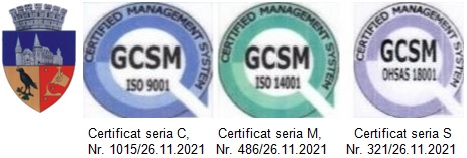 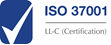 